    Чтобы кем-то в жизни стать,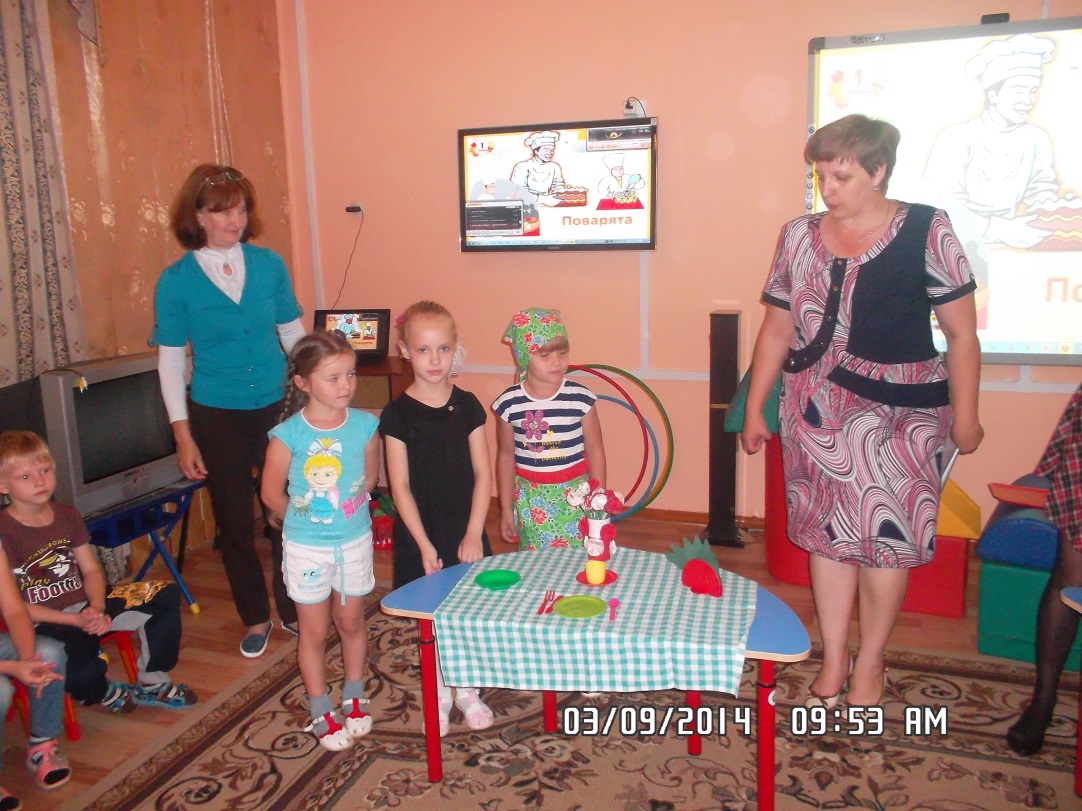                       Надо много заниматься,                      Много книжек прочитать,                       И нельзя лениться,А теперь пришла пора                      Поплясать нам, детвора!                     Поскорее выбегайте                     И за мною повторяйте!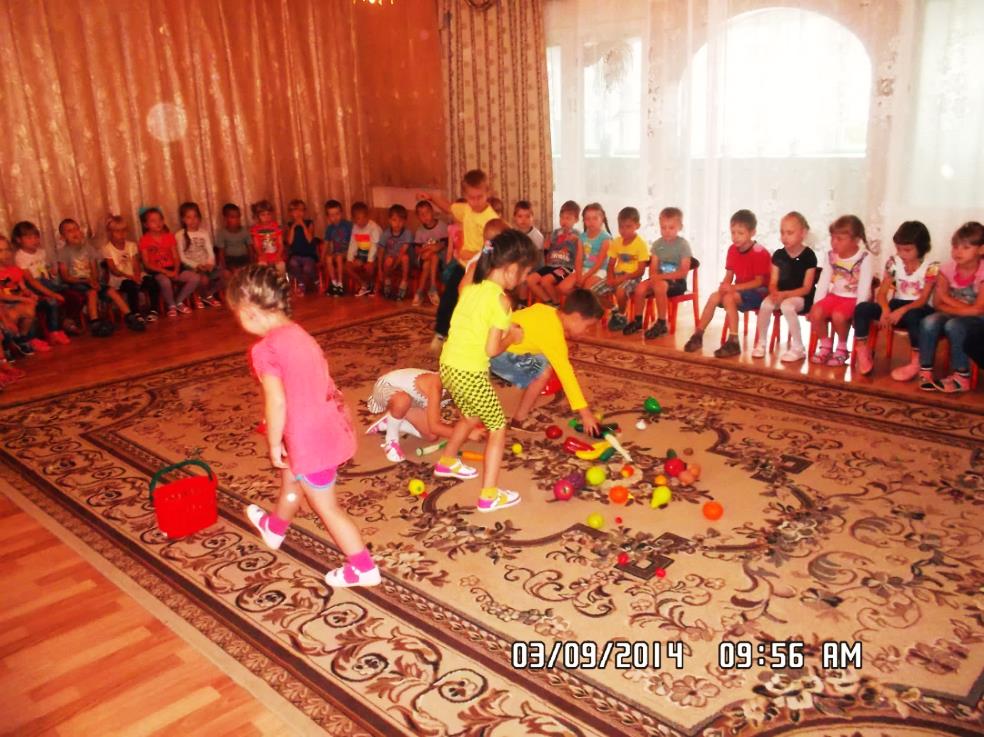 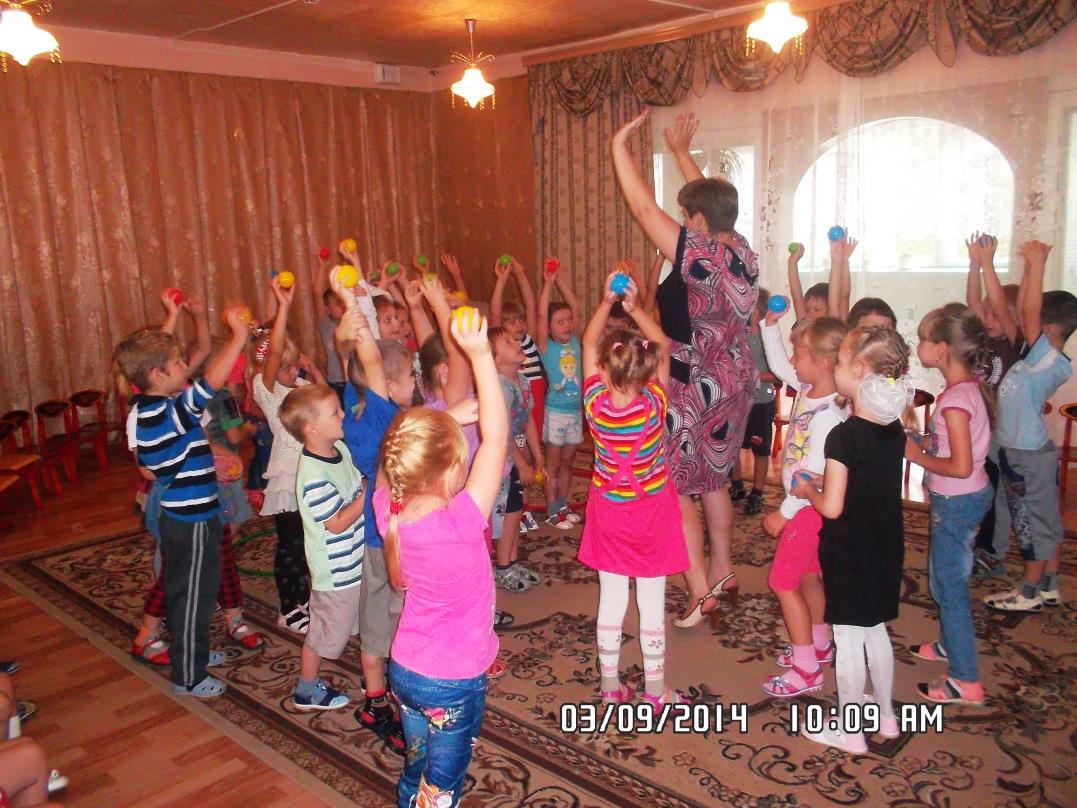 